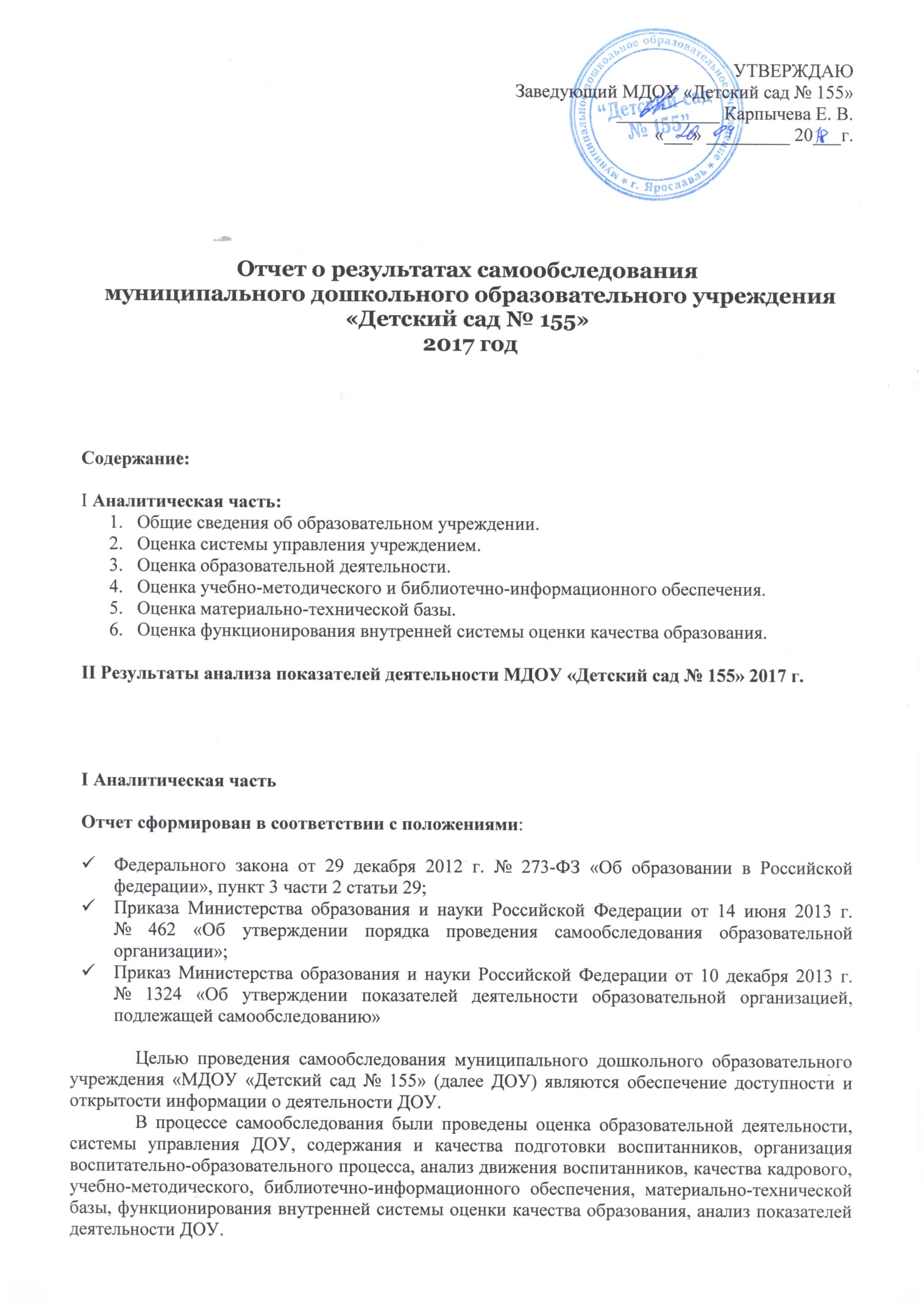 1.Общие сведения об образовательном учреждении. Полное наименование: Муниципальное дошкольное образовательное учреждение «Детский сад  №155» Краткое наименование: МДОУ «Детский сад № 155»Юридический адрес:150062, г. Ярославль,  проезд Доброхотова, дом 7.Фактический адрес:  150062, г. Ярославль, проезд Доброхотова, дом 7.Телефон/факс: 24-66-97, тел. 75-99-68, 24-67-22Учредитель:  Учредителем и собственником имущества детского сада является городской округ город Ярославль. Функции и полномочия Учредителя детского сада от имени г. Ярославля осуществляют департамент образования мэрии г. Ярославля. Режим функционирования деятельности ДОУ регламентирован Уставом ДОУ и Правилами     внутреннего трудового распорядка ДОУ.Режим работы: Дошкольное учреждение работает в режиме пятидневной рабочей недели:  12-ти часовое пребывание детей в детском саду: с 7.00 до 19.00 часов. Выходные: суббота, воскресенье, праздничные дни - выходныеФорма обучения: очная Срок обучения: 5 летЯзык обучении: русский  e-mail – yardou155@yandex.ruПраво детского сада на ведение образовательной деятельности подтверждается лицензией на осуществление образовательной деятельности   регистрационный  №  101/13 от 26.03.2013 г, лицензия предоставлена  бессрочно.Лицензия на осуществление медицинской деятельности № ЛО-76-01-001156 от 24.03.2014гМуниципальное дошкольное образовательное учреждение «Детский сад №155» построено по типовому проекту и сдано в эксплуатацию в 1985 году. Детский сад расположен внутри Заволжского микрорайона,  во дворе жилого массива, вдали от промышленных предприятий и трассы.Здание детского сада типовое, двухэтажное,  имеет все виды благоустройства: канализацию, водопровод,  центральное отопление, видеонаблюдение. Все  соответствует гигиеническим требованиям.Ближайшее окружение детского сада: центр дополнительного образования «ЛАД», МОУ СОШ № 84.        Территория:  Общая площадь территории ДОУ – 8754  кв м., территория ровная, озеленение составляет – 6471,71 кв. м  (74% площади участка), для озеленения использованы разные виды деревьев (береза, тополь, ель, рябина, липа) и кустарников (сирень, пузыреплодник, акация). Ограждение участка – железный забор и полоса зеленых насаждений.                                                                                                                   Территория образовательного учреждения хорошо благоустроена. Каждая возрастная группа имеет участок для организации и проведения прогулок, оборудованный прогулочными верандами, спортивным оборудованием, цветочными клумбами, зелеными насаждениями.В детском саду построено и покрашено  оборудование на участках, ведется постоянное пополнение  игрового инвентаря. Оборудована безопасная спортивная площадка.       Установлена  стационарная теплица по выращиванию огородных культур для ознакомления детей с ростом и развитием растений и развития элементарных трудовых навыков.Вывод: ДОУ зарегистрировано и функционирует в соответствии с нормативными документами в сфере образования Российской Федерации. Муниципальное задание по наполняемости учреждения детьми выполнено. Сведения об администрации ДОУ:Заведующий: Карпычева Елена Валерьевна, образование высшее педагогическое, соответствие должности руководителя, общий стаж работы –   17  лет, в должности заведующего –  5 лет.Перечень документов, регламентирующих деятельность ДОУ:- Лицензия на образовательную деятельность бессрочна. Регистрационный номер № 1027600622213 от 9 июля 2015 года- Устав муниципального дошкольного образовательного учреждения «Детский сад № 155» -   Приказ   департамента образования мэрии г. Ярославля № 01-05/356 от 27.05.2015 года.- Документы и локальные акты различного уровня:- Конституция РФ.- Конвенция о правах ребенка.- Федеральные законы РФ, указы Президента РФ, постановления правительства  РФ.- Федерального закона от 29 декабря 2012 г. № 273-ФЗ «Об образовании в Российской федерации»Локальные акты ДОУ:1.Коллективный договор.2.Правила внутреннего трудового распорядка.3.Трудовой договор.4.Договор об образовании с родителями воспитанников.5.Положение об общем собрании работников ДОУ.7.Положение о Совете родителей.8.Положение о педагогическом совете.9.Положение о психолого - медико-педагогическом консилиуме.10.Положение о совете трудового  коллектива.11. Положение об Управляющем Совете.12. Положение по установлению показателей и критериев эффективности деятельности педагогических работников ДОУ.13. Положением о порядке распределения фонда экономии оплаты труда и стимулирующей части фонда оплаты труда. 14. Положение о работе с персональными данными физических лиц ДОУ.15. Положением о работе с персональными данными воспитанников и  родителей (законных представителей) Учреждения.16.Положение об оказании логопедической помощи детям.17. Положением об организации работы по охране труда и Безопасности жизнедеятельности Учреждения.18. Положение о комиссии по урегулированию конфликтных ситуаций среди участников образовательного процесса.20.Правила приёма на обучение по образовательным программам ДОУ.21.Порядок приёма локальных актов.22.Положение5 о противодействии коррупции в ДОУ.23.Порядок бесплатного пользования педагогическими работниками образовательными и методическими услугами Учреждения.24.Положение об уполномоченном по защите прав участников образовательного процесса в ДОУ.25.Положение о языках образования в Учреждении.26.Положение о нормах профессиональной этики педагогических работников.27.Положение о комиссии по профилактике детского травматизма.28.Порядок доступа педагогических работников к информационно-телекоммуникацоинным сетям и базам данным, учебным и методическим материалам, материально-техническим средствам обеспечения образовательной деятельности ДОУ.2. Оценка системы управления ДОУ. Управление ДОУ осуществляется в соответствии с законом Российской Федерации «Об образовании» и Уставом на принципах демократичности, открытости, единства единоначалия и коллегиальности, объективности и полноте используемой информации, приоритета общечеловеческих ценностей, охраны жизни и здоровья человека, свободного развития личности. В ДОУ разработан пакет документов, регламентирующих его деятельность: Устав ДОУ, локальные акты, договоры с родителями, педагогическими работниками, обслуживающим персоналом, должностные инструкции. Имеющаяся структура системы управления соответствует Уставу ДОУ и функциональным задачам ДОУ. Формами самоуправления являются: Собрание работников, Педагогический совет, Управляющий совет ДОУ. Порядок выборов в органы самоуправления и их компетенции определяются Уставом. Структура, порядок формирования, срок полномочий и компетенция органов управления ДОУ, принятия ими решений устанавливаются на заседании Совета педагогов и Управляющего совета в соответствии с законодательством Российской Федерации. Деятельность коллегиальных органов управления осуществляется в соответствии с Положениями: Положение о Собрании трудового коллектива, Положение о Совете педагогов ДОУ, Положение об Управляющем совете ДОУ.Представительным органом работников является действующая в ДОУ первичная профсоюзная организация (ППО).Формами самоуправления являются  педагогический совет, общее собрание трудового коллектива ДОУ.Педагогический совет рассматривает педагогические и методические вопросы, вопросы организации учебно-воспитательного процесса, изучение и распространение передового педагогического опытаОбщее собрание работников ДОУ  имеет право обсуждать коллективный договор, обсуждать и принимать правила внутреннего трудового распорядка, Устав Учреждения для внесения их на утверждение.          Управляющий совет ДОУ работает в тесном контакте с администрацией ДОУ, Советом родителей.На заседании Управляющего совета ДОУ обсуждаются нормативно-правовые документы, планы финансово-хозяйственной деятельности. Члены Совета ДОУ принимают активное участие в организации в создании оптимальных и безопасных условий осуществления образовательного процесса, оказывают помощь в организации и совершенствовании образовательной деятельности, распределение стимулирующих выплат педагогам.Результативность деятельности Управляющего совета ДОУ:Совет ДОУ принял активное участие в обсуждении и принятии локальных актов таких как: Установление стимулирующих надбавок и доплат обслуживающему персоналу, Положение о комиссии по урегулированию конфликтных ситуаций среди участников образовательного процесса, планов проведения тематических недель и т.п.В ДОУ используются различные формы контроля (оперативный, тематический, смотры-конкурсы) результаты которого обсуждаются на рабочих совещаниях и педагогических советах с целью дальнейшего совершенствования работы.Система управления в ДОУ обеспечивает оптимальное сочетание традиционных и современных тенденций: программирование деятельности ДОУ в режиме развития, обеспечение инновационного процесса в ДОУ, комплексное сопровождение развития участников образовательной деятельности, что позволяет эффективно организовать образовательное пространство ДОУ. Управляющая система состоит из двух структур:1 структура – коллегиальное управление:- Педагогический совет;- Общее собрание трудового коллектива;- Общее родительское собрание, родительский совет. 2 структура – административное управление, которое имеет линейную структуру:1 уровень управления -  заведующий ДОУ.2 уровень управления – старший воспитатель, старшая медсестра, заместитель заведующего по административно-хозяйственной работе.Объект их управления – часть коллектива согласно функциональным обязанностям (педагогический персонал, обслуживающий персонал)3 уровень управления – осуществляется воспитателями, специалистами ДОУ.Объект управления – дети и родители (законные представители).Действующая система управления позволяет оптимизировать управление, включить в пространство управленческой деятельности всех участников образовательного процесса.  Вывод:Структура и механизм управления ДОУ определяют стабильное функционирование. Демократизация системы управления способствует развитию инициативы участников образовательного процесса (педагогов, родителей (законных представителей), детей) и сотрудников ДОУ.Для совершенствования системы управления в ДОУ необходимо активизировать работу по привлечению родительской общественности к управленческой деятельности ДОУ.3. Оценка образовательной деятельности. В 2017 году МДОУ «Детский сад № 155» посещали 316 детей.За прошедший год возрастной состав групп не изменился, количественный состав воспитанников не изменился.Одним из показателей успешности образовательной деятельности является обеспечение безопасности, сохранение и укрепление здоровья  и создание условий для физического развития воспитанников.В ДОУ оздоровительно-профилактический комплекс представлен медицинским кабинетом, который оборудован в соответствии с современными требованиями, имеется лицензия на осуществлени6е медицинской деятельности.Оздоровительная работа в ДОУ строится на основе программы «Здоровый малыш», которая разработана творческой группой детского сада.Основное направление по физическому воспитанию в детском саду -   сохранение здоровья детей, формирования у родителей, педагогов и воспитанников ответственности в деле сохранения собственного здоровья.В решение данного вопроса принимает участие весь персонал детского сада.Цель нашей оздоровительно-воспитательной работы:сохранить и укрепить физическое  здоровье  ребенка через интеграцию оздоровительной деятельности в педагогическую.Основные направления оздоровительно-воспитательной системы  МДОУ «Детский сад № 155»:- Комплексная стратегия улучшения здоровья детей- Организация питания- Диагностика состояния здоровья и уровня физического развития- Создание безопасной среды жизнедеятельности ребенку в ДОУ- Взаимодействие с лечебными учреждениями- Взаимодействие с семье.Лечебно-профилактическая работа проводится через различные мероприятия:- соблюдение режима дня;-сбалансированное питание;- соблюдение СанПиН;- соблюдение режима проветривания, влажной уборки, кварцевания;- соблюдение питьевого режима;- своевременное направление детей к узким специалистам;- профилактика инфекционных заболеваний (прививки);- выявление детей с острыми симптомами заболеваний;-проведение противоэпидемических мероприятий во время карантина;- проведение санитарно-просветительской работы с персоналом ДОУ и родителями;- ведение специальной документации, составление ежемесячных, квартальных и годовых отчётов.В осенне-весенний период проводится профилактика гриппа и ОРЗ.Состояние физического развития детей по данным профилактических осмотров и анализа заболеваемости.Охрана жизни и здоровья детейРезультаты адаптации детей по степени тяжести.Пропущено 1-им ребенком по болезни  Анализ заболеваемости показал, что в детский сад большинство детей поступают со второй группой здоровья, при этом каждый ребёнок имеет от одного до нескольких заболеваний или отклонений от нормы. Только к подготовительной группе вследствие целенаправленной, систематической работы педагогам удаётся исправить положение: уменьшить показатели по заболеваемости, увеличить показатели по физическому развитию.В ДОУ осуществляется сравнительный анализ состояния здоровья детей, который позволяет своевременно и квалифицированно осуществлять профилактическую и планировать оздоровительную работу. Положительная динамика наблюдается, но вероятность снижение показателей остается актуальной. Значительное снижение заболеваемости детей в ДОУ затруднено в связи с увеличением количества детей с хроническими заболеваниями, с соматической ослабленностью, увеличением количества малообеспеченных семей, не имеющих возможностей создания условий для гармоничного развития здоровья детей.Организация питания.Качественное и сбалансированное питание детей обеспечивается в соответствии с санитарно-гигиеническими правилами и нормативами СанПиН 2.4.1.3049-13 «Санитарно эпидемические требования к устройству, содержанию и организации режима работы дошкольных образовательных организаций».Со 2 ноября 2017 года произошли изменения способа организации горячего питания в ДОУ,Детский сад перешёл с самообеспечения горячим питанием на аутсорсинг, т.е. закупку указанных услуг в сторонней организации.В настоящее время по заключённому контракту услуги по организации питания осуществляет  ООО «Комбинат социального питания» в лице генерального директора Руденко В. Е.Для правильной организации питания детей большое значение имеет создание благоприятной эмоциональной обстановки в группе. Все возрастные группы обеспечены необходимой посудой, мебелью. Сервировка стола соответствует возрасту детей, процесс приёма пищи сопровождается воспитанием культурно-гигиеническими правилами. Кадровое обеспечение ДОУОбразовательная деятельность в ДОУ осуществляется коллективом квалифицированных педагогов.                                         Старший воспитатель: Чистикова Анжелика Ивановна, педагогический стаж – 26 лет, категория первая.Сорокина Татьяна Олеговна, педагогический стаж – 3 года, соответствие должности.Специалисты:Учитель-логопед – 1, стаж работы 13 лет, категория перваяПедагог-психолог – 1, стаж работы 11 лет, соответствие должностиИнструктор по физкультуре – 2, стаж работы 19 лет, категория первая и стаж работы 9 лет, категория перваяМузыкальный руководитель – 2, стаж работы 5 лет, категория первая и стаж работы 4 года, категории нетВоспитатели -26Возрастные показатели педагогического коллективаОбразовательный уровень педагогических кадров	Уровень квалификацииСтаж работы педагогов:65% педагогов имеют богатый опыт образования и воспитания детей и составляют крепкую основу педагогического коллектива, что обеспечивает определённую стабильность и преемственность педагогической деятельности. Для повышения качества образования необходимо постоянное повышение педагогической компетенции. В ДОУ созданы благоприятные условия для повышения профессиональной компетентности педагогов: в 2017 году КПК по реализации ФГОС ДО – 72 ч прошли 2 человека, 36 ч – 3 человека. Таким образом, всего по ФГОС ДО обучены 30 человек. Три человека не обучены , так как вновь приняты на работу.Педагоги ДОУ активно посещают мастер-классы городского уровня. Специалисты ДОУ систематически посещают МО специалистов Заволжского района.В 2017 году в рамках реализации годовой задачи: способствовать развитию сенсорных и математических представлений дошкольников,  используя методические приемы, сочетающие практическую и игровую деятельность, как средства формирования умственного развития, мыслительных операций, развития творческого и вариативного мышления, способности мыслить и действовать самостоятельно,  педагогами внедрены в шахматные турниры в группах и между группами старшего дошкольного возраста; проведен мастер-класс учителя-логопеда «Тактильный бассейн», педагогом-психологом «Использование песочной графики в работе с детьми».Педагоги,  воспитанники и родители (законные представители) в 2017 году приняли участие в следующих конкурсах и фестивалях:Международный конкурс «Речецветик» «Готовимся к школе», (1 педагог, 10 детей,  Диплом победителя 1 степени)Всероссийский конкурс «Папа, папочка, папуля», (1 педагог,  Диплом победителя 1 степени)Всероссийский конкурс-игра «Быстрее, выше, сильнее», (1 педагог, 10 детей,  Диплом победителя 1 степени)Областной  конкурс по ППД (1 педагог, Диплом участника)Областной  конкурс на лучшие методические материалы по организации работы по ПБ в ОО, (1 педагог,  Диплом участника)Областной  конкурс творческих работ по предупреждению детского электротравматизма «Безопасное электричество», (1 педагог, 1 ребёнок, Диплом участника)Региональный конкурс «Символ года», (4 семьи, свидетельство участника)Региональный конкурс «Парад снеговиков», (8 семей, Диплом победителя 2 степени. свидетельство участника)VIII городская выставка-конкурс промыслов и ремёсел «Парад ремёсел», (3 педагога, Диплом участника)Городской конкурс «Краса масленица-2017», (1 семья, Грамота за участие)Всероссийский конкурс «По страницам сказок» (7 детей, 1 педагог, Диплом победителя за 1 место) И др.       Содержание образовательной деятельности в ДОУ определено основной образовательной программой ДОУ (далее ООП ДОУ), составленной в соответствии с федеральным государственным образовательным стандартом дошкольного образования (далее ФГОС ДО), на основе «Примерной основной образовательной программы дошкольного образования, одобренной решением федерального учебно-методического объединения по общему образованию (протокол от 20 мая 015 г. №2/15). Группы комбинированной направленности  для детей с общим недоразвитием речи по программе: Филичевой Т. Б., Чиркиной Г. В. «Подготовка к школе детей с общим недоразвитием речи».       Ежегодно педагогическими работниками вносятся изменения в ООП ДОУ, и разрабатывается годовой план работы, который принимается и утверждается на педагогическом совете.        В основе образовательного процесса лежит взаимодействие педагогического персонала, администрации и родителей. Основными участниками образовательного процесса являются дети, родители, педагоги.        Образовательный процесс осуществляется по двум режимам - с учетом теплого и холодного периода года.Режим дня в детском саду педагогически обоснован, составлен в соответствии с учётом максимальной нагрузки на ребенка в ДОУ. Гибкость режима осуществляется при обязательном постоянстве таких режимных моментов, как пребывание детей на свежем воздухе в утреннее, дневное и вечернее время, приема пищи и дневного сна. Образовательная деятельность в ДОУ осуществляется в непосредственно организованной образовательной деятельности, во время режимных моментов, а также в самостоятельной деятельности детей.        При выборе методик обучения предпочтение отдается развивающим методикам, способствующим формированию познавательной, социальной сфер развития. Педагогами ДОУ используются технологии развивающего обучения: ТРИЗ, проектный метод, информационно-коммуникационные, здоровьесберегающие, личностно-ориентированные, игровые.  Планируются комплексные и интегрированные занятия, комбинированные и тематические. При организации непрерывной образовательной деятельности по художественно-эстетическому развитию интегрированного характера детям предоставляется возможность экспериментировать, искать новые пути, сравнивать, анализировать, решать задачи нахождения адекватных способов изображения, проявлять большую самостоятельность.                                                                                             Продолжительность занятий определяется санитарно-эпидемиологическими требованиями к учебной нагрузке ребенка определенного возраста.         Образование в ДОУ носит светский, общедоступный характер и ведется на русском языке. В основу организации образовательного процесса определен комплексно-тематический принцип с ведущей игровой деятельностью. Решение программных задач осуществляется в разных формах совместной деятельности взрослых и детей, а также в самостоятельной деятельности детей и в режимных моментах.Вывод: ДОУ функционирует в соответствии с нормативными документами в сфере образования Российской Федерации. Образовательная деятельность в ДОУ организована в соответствии с основными направлениями социально-экономического развития Российской Федерации, государственной политикой в сфере образования.Проектная деятельность.В 2017 году педагогами ДОУ разработаны и реализованы следующие проекты: «Музей часов»«Волшебный мир морей и океанов»«Секреты бабушкиного сундука»«По страницам Красной книги»«Здравствуй, Пушкин»«Подводный мир» «Огород на окне»Краткосрочный проект «Великая Победа»«Берегите воду»,«Цветы вокруг нас»Реализация концепции математического образования «Шахматный турнир» (подготовительные группы)        Использование педагогами в образовательной работе проектного метода позволяет осуществлять индивидуализацию образовательного процесса, поддерживать детскую инициативу, формировать у детей основные ключевые компетентности, способность к исследовательскому типу мышления, интегрировано решать педагогические задачи в рамках одной темы. Метод проектов дает возможность формировать у детей основные ключевые компетентности, способность к исследовательскому типу мышления, коммуникативные навыки, умение работать с информацией, навыки социального взаимодействия, самооценку и самоконтроль, расширяет познавательные интересы, любознательность.        С целью расширения образовательного пространства, в начале учебного года были заключены договора о сотрудничестве с: филиалом библиотеки им. А. Гайдара Для создания у ребенка целостного представления об окружающем мире, развития познавательной мотивации, освоения им общечеловеческих ценностей, формирования личностной культуры мы установили тесные связи с филиалом детской библиотеки. Совместная работа по разработанному плану способствует дальнейшей социализации дошкольников посредствам познавательных занятий, бесед, конкурсов поделок и чтецов; расширяет кругозор дошкольников; развивает у детей инициативу, самостоятельность и ответственность.Опыт работы, представленный ДОУ в 2017г. Реализован проект: «Умные каникулы» МДОУ г. ЯрославляУчастники: МДОУ «Детский сад № 27»; МДОУ «Детский сад № 101»; МДОУ «Детский сад № 155»; МДОУ «Детский сад № 151»; МДОУ «Детский сад № 203»Цель: развитие творческих способностей детей. Вывод: организация образовательного процесса в ДОУ осуществляется в соответствии с годовым планированием, с основной общеобразовательной программой дошкольного образования на основе ФГОС ДО и учебным планом непосредственно образовательной деятельности. Количество и продолжительность непосредственно образовательной деятельности, включая дополнительное образование, устанавливаются в соответствии с санитарно-гигиеническими нормами и требованиями. Целесообразное использование новых педагогических технологий (здоровьесберегающие, информационно- коммуникативные, технологии деятельностного типа и др.) образовательной системы позволило повысить уровень освоения детьми образовательной программы ДОУ.У педагогов высокий профессиональный уровень и положительный настрой на достижение более высоких результатов.     С целью повышения качества работы для достижения более высоких результатов развития воспитанников в ДОУ проводится мониторинг:- Заболеваемости, физического развития воспитанников.- Уровня освоения детьми программного материала (комплексной программы «От рождения до школы»).- Степени адаптации детей к детскому саду.- Уровня подготовки выпускников к обучению в школе, адаптации к школьным условиям. Результаты организованной образовательной деятельности   Тщательный анализ выполнения основной образовательной программы ДОУ по всем линиям развития за 2016-2017 учебный год свидетельствует о положительной динамике усвоения программы детьми разных возрастных групп.По результатам педагогической диагностики дети показали положительные результаты в диапазоне от 85 % до 90% в зависимости от образовательной области. Усвоение содержания ООП ДОУ составило: 86,5%.       Педагоги обеспечивают разностороннее  развитие детей с учетом их возрастных и индивидуальных особенностей по основным направлениям развития – познавательному, речевому, социально-коммуникативному, художественно-эстетическому, физическому. Физическое и художественно-эстетическое развитие воспитанников остаётся на том же уровне.  Это говорит о том, что педагоги в своей работе продолжают эффективно и педагогически оправданно применять приёмы и методы дошкольного воспитания и обучения, обращая большое внимание на специфику развития детей своей группы. Эффективно проводится работа по педагогическому просвещению родителей в области образования.По сравнению с прошлым учебным годом удалось решить некоторые  проблемы развития речи детей: наблюдается положительная динамика  в овладении детьми словарем и грамматическим строем речи.       Такие позитивные результаты были достигнуты за счет создания в ДОУ необходимых условий для развития речи детей. По-прежнему не наблюдается тенденции к изменению и наращиванию позитивных результатов в развитии связной речи. Причины этого, прежде всего:- в нарушении системы работы по данному разделу программы (систематически планируются и проводятся только занятия, а работа в свободное от занятий время, проводится периодически, отсутствует взаимодействие с родителями воспитанников по данным направлениям);- недостаточно обеспечивается внедрение современных технологий развития связной речи дошкольников.Вывод:Одной из основных задач коллектива на протяжении многих лет является развитие связной речи детей. В этом учебном году добились положительного результата: отработаны диагностические методики и пути коррекции речи. Логопедом проведены семинары-практикумы по активизации и обогащению словаря  в старших группах.На основании анализа результатов мониторинга образовательного процесса нами сделаны выводы о необходимости:- усиление контроля администрации по организации образовательной деятельности по образовательным областям «Речевое развитие», а именно «Звуковая культура речи», «Связная речь»; «Познавательное развитие», а именно «Конструирование», «Формирование целостной картины мира». -  оказания методической помощи воспитателям по разделам программы, вызывающих у них затруднения в  организации образовательной деятельности.Сформированность предпосылок универсальных учебных действий (УУД) у выпускниковМониторинг готовности  выпускников к обучению в школе, проводимый педагогом-психологом ДОУ, выявил следующее:Для детей выпускных  групп характерно преобладание учебно-познавательного  мотива (58% детей), и социального (40% детей)- это мотивационно-готовые к школьному обучению дети. Социальный мотив имеет самое высокое значение при поступлению в школу. И полученные к концу года показатели наглядно демонстрируют положительную динамику.Дети  не подменяют познавательные мотивы мотивами игрового характера. Это свидетельствует о том, что у них не должно быть проблем с адаптацией в школе. У 2% преобладает внешние мотивы. У всех 45 выпускников  сформированы предпосылки учебной деятельности.  На всех своевременно оформлены характеристики и вся необходимая документация.    Таким образом, мы можем сделать вывод, что проведенная работа по подготовке детей к школьному обучению была эффективна.В следующем году планируется усилить  работу над мотивационной сферой будущих школьников.Положительная динамика достигнута за счет  скоординированной работы специалистов и воспитателей. Правильно организованная, эффективная работа помогла достичь хороших результатов в  подготовке детей к школьному обучению.  Вывод: Показатели этого учебного года по школьной готовности указывают, что большинство выпускников имеют высокий и достаточный уровень готовности к школьному обучению. Развивающая предметно-пространственная среда ДОУ Предметно-развивающая среда спроектирована в соответствии с образовательной программой, реализуемой в ДОУ (созданы условия для реализации образовательных областей: социально-коммуникативное развитие; познавательное развитие; речевое развитие; художественно-эстетическое развитие; физическое развитие).5.Оценка учебно-методического и библиотечно-информационного обеспечения.В методическом кабинете в течение года продолжалось формирование банка методической литературы. Приобретены новые методические рекомендации и разработки, которые воспитатели творчески используют в своей деятельности. В дальнейшем необходимо продолжать формирование банка методической литературы по региональному компоненту, методические разработки для образовательного процесса.Реализуемые программы помогают наиболее полному личностному развитию воспитанников, повышают их информативный уровень и способствуют применению полученных знаний, умений и навыков в их практической деятельности, дают возможность педагогам реализовать свой творческий потенциал.Совершенствуется работа по программе «Здоровый малыш», направленная на сохранение и укрепление здоровья детей, профилактику заболеваемости. Совершенствуется работа логопедической службы.Все формы методической работы в ДОУ направлены на выполнение задач, сформулированных в Уставе, Программе развития и годовом плане.Создание единого информационного пространства – один из ведущих факторов, влияющих на повышение качества образования. Прочно вошли в образовательный процесс информационно-коммуникационные технологии. В ДОУ имеются ноутбуки, мультимедийные установки и копировально-множительную технику. С целью обеспечения официального представления информации о ДОУ, оперативного ознакомления участников образовательного процесса, и других заинтересованных лиц создан официальный сайт и размещен в сети Интернет.            Документооборот и деловая переписка ДОУ осуществляется посредством электронной почты, что позволяет организовать устойчивый процесс обмена информацией между ДОУ и общественностью.На все персональные компьютеры установлено лицензионное  программное обеспечение. Дошкольное учреждение использует ИКТ в образовательном процессе: в совершенствовании методической и аналитической функции; для оформления стендов; для оформления дидактического материала; для повышения самообразования педагогов; для демонстрации наглядных материалов в целях более яркого восприятия информации и для практических заданий детям для создания различных наглядных материалов, в том числе авторских в образовательной деятельности (видеозаписи DVD, мультимедийные презентации, авторские пособия по различным темам комплексно-тематического планирования); в работе с родителями, презентации своей работы.Информационная система ДОУ  позволяет решать следующие задачи:Использование информационных технологий для непрерывного профессионального образования педагогов;Создание условий для взаимодействия семьи и ДОУ через единое информационное пространство;Повышение качества образования через активное внедрение информационных технологий.Вывод:Учебно-методическое, обеспечение в ДОУ соответствует требованиям реализуемой образовательной программы, обеспечивает образовательную деятельность, присмотр и уход. В ДОУ создаются условия обеспечивающие повышение мотивации участников образовательного процесса на личностное саморазвитие, самореализацию, самостоятельную творческую деятельность. Педагоги имеют возможность пользоваться как фондом учебно-методической литературы. Методическое обеспечение способствует развитию творческого потенциала педагогов, качественному росту профмастерства и успехам в конкурсном движении. Однако, библиотечный фонд ДОУ представлен недостаточным количеством литературы для воспитанников и для педагогов, поэтому, в 2018 учебном году планируется продолжить работу по оснащению ДОУ методической и учебной литературой, соответствующей требованиям ФГОС ДО.5. Оценка материально-технической базы. Оборудование ДОУОборудование используется рационально, ведётся учёт материальных ценностей, приказом по ДОУ назначены ответственные лица за сохранность имущества. Вопросы по материально-техническому обеспечению рассматриваются на планёрках, административных совещаниях, совещаниях по охране труда. Площадь на одного воспитанника соответствует лицензионному нормативу. Здание, территория ДОУ соответствует санитарно-эпидемиологическим правилам и нормативам, требованиям пожарной и электробезопасности, нормам охраны труда. Проведена оценка условий труда всех работников ДОУ. В ДОУ созданы необходимые условия для обеспечения безопасности детей и сотрудников ДОУ. Территория учреждения огорожена заборами, установлены тревожные кнопки для экстренных вызовов, входные двери оборудованы домофонами. В дошкольном учреждении имеется система АПС и система оповещения. В учреждении организовано 5 разовое питание на основе примерного 10 дневного меню. В меню представлены разнообразные блюда, исключены их повторы. В рацион питания включены фрукты и овощи. Контроль над разнообразием и качеством приготовления блюд осуществляют старшие медицинские сестры. Не допускается нарушение срока хранения и реализации скоропортящихся продуктов.Территории детского сада за годы работы хорошо благоустроены: большое количество зеленых насаждений, разнообразные виды деревьев и кустарников, разбиты цветники, газоны. Вместе с тем возникла острая необходимость замены освещения на улице. Система водоснабжения, канализации, отопления требует проведения капитального ремонта.Вывод: В  ДОУ рационально использованы все помещения для всестороннего развития каждого ребенка.Материально-техническая база ДОУ находится в удовлетворительном состоянии. Для повышения качества предоставляемых услуг необходимо провести выявленные ремонтные работы, пополнить группы и помещения ДОУ необходимым оборудованием.6. Оценка функционирования внутренней системы оценки качества образования.       Реализация внутренней системы оценки качества образования осуществляется в ДОУ на основе внутреннего контроля и мониторинга.Внутренний контроль осуществляется в виде плановых или оперативных проверок и мониторинга. Контроль в виде плановых проверок осуществляется в соответствии с утверждённым годовым планом, графиком контроля на месяц, который доводится до членов педагогического коллектива. Результаты внутреннего контроля оформляются в виде справок, актов, отчётов, карт наблюдений. Итоговый материал содержит констатацию фактов, выводы и, при необходимости, предложения. Результаты контроля заносятся в журнал контроля.                    Информация о результатах доводится до работников ДОУ в течение 7 дней с момента завершения проверки. По итогам контроля в зависимости от его формы, целей и задач, а также с учётом реального положения дел проводятся заседания педагогического совета и административные совещания.         Мониторинг предусматривает сбор, системный учёт обработку и анализ информации об организации и результатах образовательной деятельности для эффективного решения задач управления качеством. По результатам мониторинга руководитель ДОУ издаёт приказ, в котором указываются: управленческое решение, ответственные лица по исполнению решения, сроки устранения недостатков, сроки проведения контроля устранения недостатков, поощрения педагогов.        При проведении внутренней оценке качества образования изучается степень удовлетворённости родителей качеством образования в ДОУ на основании анкетирования родителей, опроса. С целью информирования родителей об организации образовательной деятельности в ДОУ оформлены информационные стенды, информационные уголки для родителей в группах, проводятся совместные мероприятия детей и родителей, праздники, досуги и пр.       В декабре 2017 года проведено анкетирование родителей по теме «Удовлетворенностьродителей (законных представителей) работой детского сада. Удовлетворенность родителей составляет 96 %. Их интересуют вопросы сохранения здоровья, обучения, воспитания и успешной социализации детей; они готовы к взаимодействию по самым различным аспектам образовательного процесса. Анализ показал, что необходимо активнее использовать разнообразные формы взаимодействия с семьей.Вывод:Система внутренней оценки качества образования функционирует в соответствии с требованиями действующего законодательства, созданная система работы ДОУ позволяет максимально удовлетворять потребность и запросы родителей.Таким образом, на основе самообследования деятельности ДОУ, представленной в аналитической части отчёта, можно сделать вывод, что в ДОУ создана развивающая образовательная среда, представляющая собой систему условий социализации и индивидуализации воспитанников.Исходя из анализа условий и потребностей МДОУ «Детский сад № 155» для совершенствования педагогического процесса основной целью считать следующее:Перспективы развития ДОУ Формирование профессиональных компетентностей педагогов в соответствии с профессиональным стандартом. Обеспечение оптимальных условий сохранения и развития здоровья воспитанников и педагогов ДОУ. Оптимизация образовательного процесса через совершенствование содержания образования, внедрение инновационных технологий, обеспечивающих высокий уровень его качества. Создание условий для расширения образовательных услуг (кружковая деятельность). Поиск инновационных подходов во взаимодействии с семьей, социумом. Совершенствование и развитие РППС ДОУ в соответствии с ФГОС ДО. Вывод: Таким образом, проблемно-ориентированный анализ показал, что дошкольное образовательное учреждение находится в режиме развития. Одним из условий достижения эффективности результатов деятельности ДОУ стал сформированный педагогический коллектив. Педагоги детского сада – специалисты высокой квалификации, их отличает творческий подход к работе, что сказывается на качестве воспитательно-образовательной  деятельности всего учреждения в целом.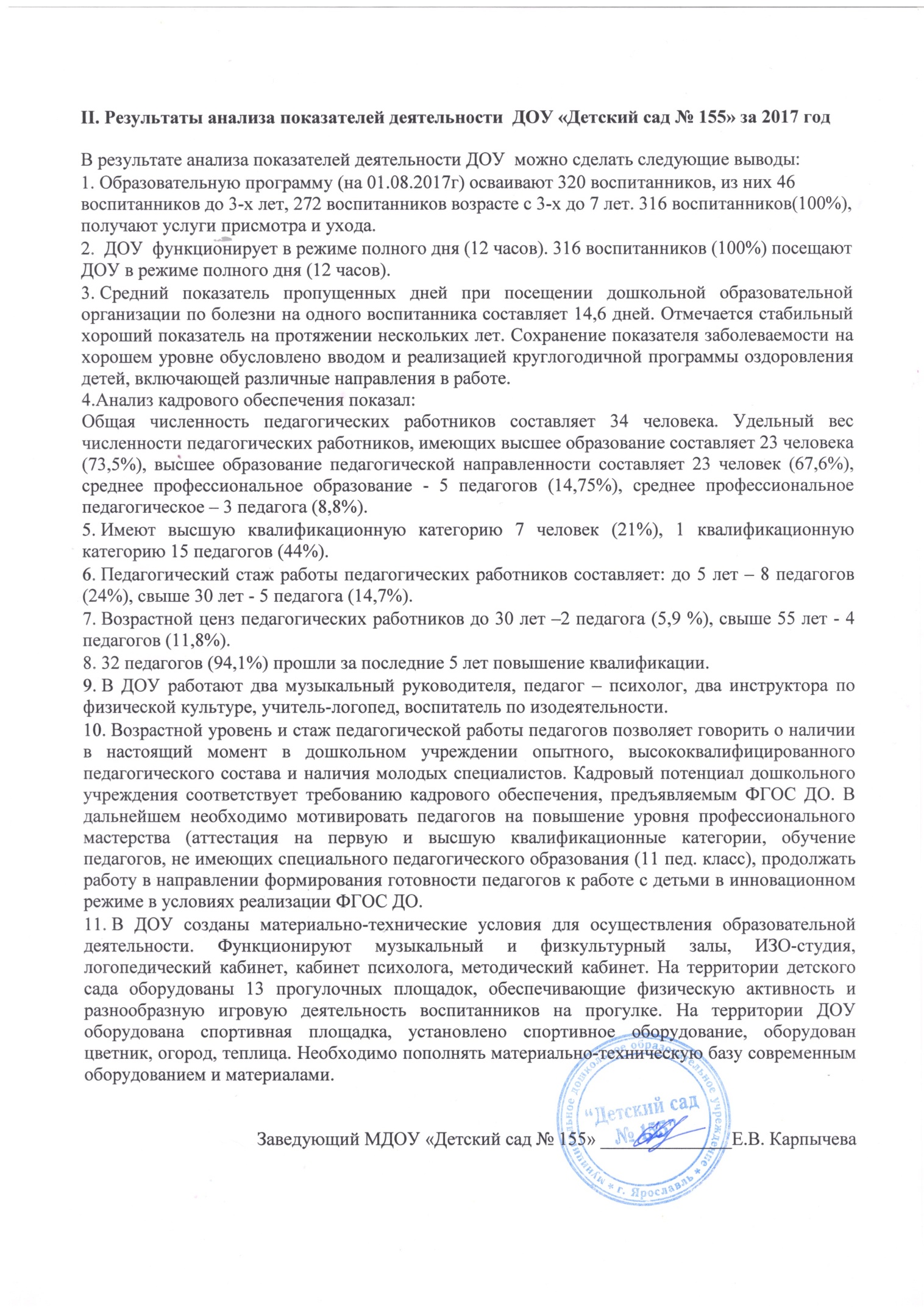 Группы здоровья2016 г.2016 г.2017 г.2017 г.Группы здоровьяЧисло детей, чел  Доля детей, %Число детей, челДоля детей, %14615417,1%2220222169,4%35234213,2%4-410,3%Степень тяжести2016г.2017г.Легкая59,3%56/18%Средняя39,6%24/8%Тяжелая0,3%1/0,3%Год2016 г.2017 г.Пропущено 1-им ребенком по болезни14,2 дней14,6 днейВозраст2016 год2017 годДо 25 лет-1До 30 лет31До 30 до 40 лет1516До 40 до 50 лет812Свыше 50 лет54Категория работниковВысшее педагогическое образованиеСреднее специальноеобразование педагогической направленностиБез спецобразования201720172017Заведующий1--Ст. воспитатель11-Воспитатели2213Муз.руководители2--Инстр-р пофизкультуре1--Учитель-логопед1--Педагог-психолог1--Образование2016 год2017 годВысшее1928Среднее проф.32Среднее общееИз них:- студенты- среднее-     медицинское- 11 пед. класс53Среднее общееИз них:- студенты- среднее-     медицинское- 11 пед. класс122111Учебный годВысшая квалификационная категорияПервая квалификационная категорияСоответствие должностиНе аттестованы201651446201771566Стаж работы2016 год2017 годДо 5 лет585-10 лет10610-20 лет5520-30 лет8830 и более лет352016 год2017 годканцелярские товары для воспитанников и педагогов -методическая и художественная литература -фотоаппарат; - столы, стулья детские для группы -световые песочные планшеты-6 шт;-спортивный комплекс для физкультурной площадки;-игрушки и игровые пособия-канцелярские товары для воспитанников и педагогов -оборудование для прогулочных участков (скамейки, домик, машинка на пружинке) -компьютеры-2 шт, -игровая детская мебель в группы- шкафчики для пособий в группы-песочницы 2шт. -игрушки и игровые пособияСоциально-бытовыеусловияВидыпомещений Назначение Медицинскоеобслуживание,лечебно-оздоровительная работа- Медицинский кабинет-Кабинет врача- Процедурный кабинет- Изолятор
 Профилактическая, оздоровительная, консультативно-просветительная работа:- Осмотр детей, антропометрия- Мероприятия по закаливанию- Организация и проведение   текущей дезинфекции- Доврачебная помощь детям в случае острого заболевания или травмы- Санитарно-просветительная работа среди сотрудников ДОУ и родителей- Контроль за санитарно-гигиеническим режимом- Медицинское просвещение персонала д/сОбъекты культурыи спорта- Музыкальный зал- Спортивный зал- Утренняя гимнастика- Физкультурные занятия- Спортивные праздники, досуги- Индивидуальная работа- Коррекционная гимнастика- Профилактика плоскостопия- Досуги, праздники, развлечения- УтренникиСпециальные коррекционные и развивающие занятия- Кабинет логопеда- Кабинет психолога- Индивидуальные и подгрупповые занятия с детьми- Консультативная работа с родителями и педагогами ДОУ Здесь проводится работа по развитию психических процессов, речи детей, коррекции звукопроизношения.Административная, организационно - методическая работа- Кабинет заведующей- Методический кабинет- Индивидуальные консультации, беседы с персоналом и родителями:- Создание благоприятного психо-эмоционального климата работников - Развитие профессионального уровня педагогов- Просветительская, разъяснительная работа с родителями по вопросам воспитания и развития детей- Библиотека для педагогов, консультации, семинары, круглые столы, педагогические совещания- Повышение профессионального уровня педагогов- «Школа молодого педагога»- Аттестация педагогов- Медико-педагогические совещанияПищеблок-Горячий цех-Холодный цех-Кладовая для овощей Созданы условия для питания воспитанников, а также для хранения и приготовления пищи, для организации качественного питания в соответствии с санитарно-эпидемиологическим правилам и нормативам.